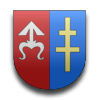 STAROSTWO POWIATOWEW SKARŻYSKU-KAMIENNEJul. Konarskiego 20, 26-110 Skarżysko-Kamiennatel: 41 39-53-001, fax: 41 25-24-001www.powiat.skarzysko.ple-mail: starostwo@skarzysko.powiat.plOS.4.2013.1Wydawanie zaświadczenia potwierdzającego powierzchnię użytkowąSprawy prowadzi Wydział Architektury, Budownictwa i Zagospodarowania Przestrzennegoul. Konarskiego 20  pok. 307, 308, 309, 312, 313                    tel. 41 39 53 037, 41 39 53 038, 41 39 53 039 i 41 39 53 043Sprawy prowadzi Wydział Architektury, Budownictwa i Zagospodarowania Przestrzennegoul. Konarskiego 20  pok. 307, 308, 309, 312, 313                    tel. 41 39 53 037, 41 39 53 038, 41 39 53 039 i 41 39 53 043I. Podstawa prawna wykonania usługi:Ustawa z dnia 14 czerwca 1960r. Kodeks postępowania administracyjnego (tj. Dz. U. z 2013r. poz. 267),Rozporządzenie Ministra Finansów z dnia 28 grudnia 2001r. w sprawie dodatków mieszkaniowych (Dz. U. Nr 156, poz. 1817)I. Podstawa prawna wykonania usługi:Ustawa z dnia 14 czerwca 1960r. Kodeks postępowania administracyjnego (tj. Dz. U. z 2013r. poz. 267),Rozporządzenie Ministra Finansów z dnia 28 grudnia 2001r. w sprawie dodatków mieszkaniowych (Dz. U. Nr 156, poz. 1817)II. Wymagane dokumenty:Wniosek wraz z wymaganymi załącznikami. Wzór wniosku dostępny na stronie BIP powiatu –www. powiat.skarzyski.ibip.net.plII. Wymagane dokumenty:Wniosek wraz z wymaganymi załącznikami. Wzór wniosku dostępny na stronie BIP powiatu –www. powiat.skarzyski.ibip.net.plIII. Miejsce składania dokumentów:Biuro Obsługi Interesanta Starostwa Powiatowego w Skarżysku-Kamiennej, ul. Konarskiego 20, parterIII. Miejsce składania dokumentów:Biuro Obsługi Interesanta Starostwa Powiatowego w Skarżysku-Kamiennej, ul. Konarskiego 20, parterIV. OpłatyZgodnie z ustawą z dnia 16 listopada 2006r. o opłacie skarbowej (Dz. U. z 2006r. Nr 225, poz. 1635).IV. OpłatyZgodnie z ustawą z dnia 16 listopada 2006r. o opłacie skarbowej (Dz. U. z 2006r. Nr 225, poz. 1635).V. Sposób załatwienia sprawy:Wydanie zaświadczenia..V. Sposób załatwienia sprawy:Wydanie zaświadczenia..VI. Odbiór informacji:List polecony za zwrotnym potwierdzeniem odbioru.VI. Odbiór informacji:List polecony za zwrotnym potwierdzeniem odbioru.VII. Termin załatwienia sprawy:Bez zbędnej zwłoki. Zgodnie z Kodeksem postępowania administracyjnego w terminie 7 dni.VII. Termin załatwienia sprawy:Bez zbędnej zwłoki. Zgodnie z Kodeksem postępowania administracyjnego w terminie 7 dni.VIII. Tryb odwoławczy:Nie przewidziany.VIII. Tryb odwoławczy:Nie przewidziany.IX. Inne informacje:--------------------------IX. Inne informacje:--------------------------